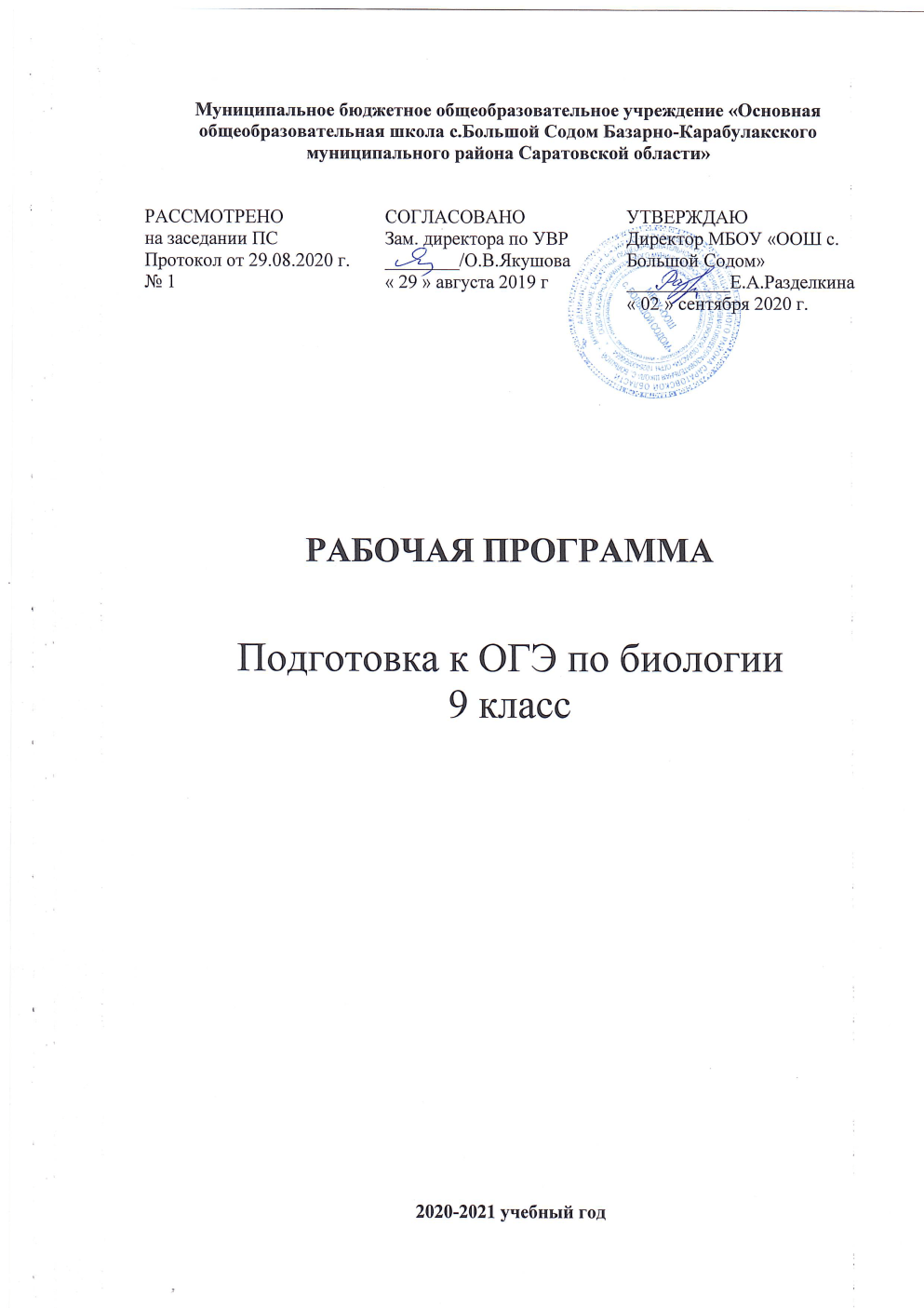 Пояснительная запискаРабочая программа по биологии для консультаций в рамках государственной итоговой аттестации выпускников 9 класса составлена на основе следующих документов:Обязательный минимум содержания основного общего образования по биологии (приложение к Приказу Министерства образования России от 19.05.1998г № 1236)Федеральный государственного стандарта общего образования (приказ Минобразования России от 05.03.2004г № 1089)Рабочая программа включает пять разделов:пояснительную записку;учебно-тематическое планирование;требования к уровню подготовки обучающихся по данной программе;перечень учебно-методического обеспечения:список литературы.Цель: подготовка выпускников 9 класса к государственной итоговой аттестацииЗадачи:отработка и закрепление знаний базового уровняповышение качества знаний учащихсяобеспечение благоприятных условий для успешной сдачи ОГЭРабочая программа по консультации предусматривает системное повторение основных вопросов изучаемых в курсе биологии 5- 9 классов, и направлена на достижение следующих целей:освоение знаний   о   живой   природе   и   присущих   ей   закономерностях;   строении,   жизнедеятельности   исредообразующей роли живых организмов; человеке как биосоциальном существе; о роли биологической науки в практической деятельности людей; методах познания живой природы;овладение умениями применять биологические знания для объяснения процессов и явлений живой природы,жизнедеятельности собственного организма; использовать информацию о современных достижениях в области биологии и экологии, о факторах здоровья и риска; работать с биологическими приборами, инструментами, справочниками; проводить наблюдения за биологическими объектами и состоянием   собственного организма, биологические эксперименты;развитие познавательных интересов, интеллектуальных и творческих способностей в процессе      проведениянаблюдений за живыми организмами, биологических экспериментов, работы с различными источниками информации;воспитание позитивного ценностного отношения к живой природе, собственному здоровью и здоровью другихлюдей, культуры поведения в природе, использование приобретенных знаний и умений в повседневной жизни для ухода за растениями, домашними животными, заботы о собственном здоровье, оказания первой помощи себе и окружающим, оценки последствий своей деятельности по отношению к природной среде, собственному организму, здоровью других людей, для соблюдения правил поведения в окружающей среде, норм здорового образа жизни, профилактики заболеваний, травматизма и стрессов, вредных привычек, ВИЧ-инфекции.Важным направлением рабочей программы является систематическая работа с тестовыми заданиями, отработка демоверсий предыдущих лет, грамотное заполнение бланков регистрации и бланков ответов 1 и 2.На учебно-тематическое планирование рабочей программы для консультаций отведено 33 часа (1 час в неделю).Учебно-тематический планТребования к уровню подготовки выпускников, обучающихся по данной программеВ результате изучения биологии выпускник 9 класса должензнать/понимать:признаки биологических объектов: живых организмов; генов и хромосом; клеток и организмов   растений,   животных, грибов и бактерий; популяций; экосистем и агроэкосистем; биосферы; растений, животных и грибов своего региона; сущность биологических процессов: обмен веществ и превращения энергии, питание, дыхание, выделение, транспорт веществ, рост, развитие, размножение, наследственность и изменчивость, регуляция жизнедеятельности организма, раздражимость, круговорот веществ и превращения энергии в экосистемах; особенности организма человека, его строения, жизнедеятельности, высшей нервной деятельности и поведения;уметьобъяснять: роль биологии в формировании современной естественнонаучной картины мира, в практической деятельности людей и самого ученика; родство, общность происхождения и эволюцию растений и животных (на примере сопоставления отдельных групп); роль различных организмов в жизни человека и собственной деятельности;взаимосвязи организмов и   окружающей   среды;   биологического   разнообразия   в сохранении биосферы; необходимость защиты окружающей среды; родство человека с млекопитающими животными, место и роль человека в природе; взаимосвязи человека и окружающей среды; зависимость собственного здоровья от состояния окружающей среды;   причины   наследственности   и   изменчивости,   проявления    наследственных заболеваний, иммунитета у человека; роль гормонов и витаминов в организме; изучать биологические объекты и процессы: ставить биологические эксперименты, описывать и объяснять результаты опытов; наблюдать за ростом и развитием растений иживотных, поведением животных, сезонными изменениями в природе; рассматривать на готовых микропрепаратах и описывать биологические объекты; распознавать и описывать: на таблицах основные части и органоиды клетки, органы и системы органов человека; на живых объектах и таблицах органы цветкового растения, органы и системы органов животных, растения разных отделов, животных отдельных типов и классов; наиболее распространенные растения и животных своей местности, культурные растения и домашних животных, съедобные и ядовитые грибы, опасные для человека растения и животные; выявлять изменчивость организмов, приспособления организмов к среде обитания, типы взаимодействия разных видов в экосистеме; сравнивать	биологические	объекты	(клетки,	ткани,	органы	и	системы органов, организмы, представителей отдельных систематических групп) и делать выводы на основе сравнения; определять принадлежность биологических объектов к определенной систематической группе (классификация); анализировать и оценивать воздействие факторов окружающей среды, факторов риска на здоровье,	последствий деятельности человека вэкосистемах, влияние собственных поступков на живые организмы и экосистемы; проводить самостоятельный поиск биологической информации: находить в тексте учебника отличительные признаки основных систематических групп; в биологическихсловарях и справочниках значения биологических терминов; в различных источниках необходимую   информацию    о живых организмах (в   том   числе   с   использованием информационных технологий); использовать   приобретенные знания и умения в практической   деятельности   и повседневной жизни для: соблюдения   мер   профилактики заболеваний, вызываемых растениями, животными, бактериями, грибами и вирусами; травматизма, стрессов, ВИЧ- инфекции, вредных привычек (курение, алкоголизм, наркомания); нарушения осанки, зрения, слуха,инфекционных и простудных заболеваний; оказания первой помощи при отравлении ядовитыми грибами, растениями, укусах животных; при простудных заболеваниях, ожогах, обморожениях, травмах, спасении утопающего; рациональной организации труда и отдыха, соблюдения правил поведения в окружающей среде; выращивания и размножения культурных растений и домашних животных, ухода за ними; проведения наблюдений за состоянием собственного организма.Перечень учебно-методического обеспечения по данной программенатуральные объекты, модели,муляжи,приборы,лабораторное оборудование,учебник,таблицы,биологический словарь,словарь терминов.Комплект гербария:предназначен для использования при изучении тем: « Общее знакомство цветковыми растениями», «Корень», «Побег»,«Цветок и плод» 10.Комплект микропрепаратов:используется как раздаточный материал. Набор содержит ткани и органы изучаемых растений.Комплект объемные разборные модели.	Демонстрационныесодержат демонстрационные модели строения цветков различных семейств и используются в комплексе с натуральными объектами при изучении систематики растений.Комплект печатных пособий:таблицы на печатной основе используются для демонстрации при объяснении учителя, проверке знаний. Рабочая тетрадь предназначена для индивидуального пользования учащихся продержит задания различного типа.Комплект коллекций:коллекции используются как раздаточный материал при проведении лабораторных работ в комплексе с печатными таблицами и экранными пособиями.Комплект скелетов:Комплект	включает демонстрационные и раздаточные пособия. Раздаточные материалы по скелетам позвоночных животных представляют собой отдельные части скелета, смонтированные на планшетах.Комплект пособий печатных:входят серии таблиц, иллюстрирующих:а)	внешнее и внутреннее строение основных групп животных; б)	разнообразие животных;в)	строение растений;г) многообразие растений; д) строение человека;е) гигиена человека.ОБОРУДОВАНИЕ ОБЩЕЕ ЛАБОРАТОРНОЕКомплект приборов оптических: комплект включает раздаточные приборы (школьный микроскоп, лупы).Лист регистрации измененийк рабочей программе Консультации по биологии 9 (название программы)учителя Пядышевой Валентины Васильевны (Ф.И.О.учителя)№п/п№ п/п урокаНаименование раздела, темы урокаКоличество часовДата по плануДата по факту11Вводное занятие. Демонстрационный вариант 20171Блок №1 Биологи как наука 1чБлок №1 Биологи как наука 1чБлок №1 Биологи как наука 1чБлок №1 Биологи как наука 1чБлок №1 Биологи как наука 1чБлок №1 Биологи как наука 1ч22Роль биологии в формировании современного мира и практической деятельности людей.1Блок № 2 Признаки живых систем 4чБлок № 2 Признаки живых систем 4чБлок № 2 Признаки живых систем 4чБлок № 2 Признаки живых систем 4чБлок № 2 Признаки живых систем 4чБлок № 2 Признаки живых систем 4ч33Клетка. Строение прокариотической иэукариотической клеток.144Гены и хромосомы. Наследственность и155Обмен веществ. Вирусы неклеточной формы жизни.Организмы одноклеточные и многоклеточные. Свойства организмов.166Организмы одноклеточные и многоклеточные. Свойства организмов. Формы размножения как бесполое и половое, самовоспроизведение.1Блок № 3 Система многообразия и эволюции живой природы 7чБлок № 3 Система многообразия и эволюции живой природы 7чБлок № 3 Система многообразия и эволюции живой природы 7чБлок № 3 Система многообразия и эволюции живой природы 7чБлок № 3 Система многообразия и эволюции живой природы 7чБлок № 3 Система многообразия и эволюции живой природы 7ч77Систематика живой природы. Царства живых организмов. Царство Бактерии.188Царство грибов. Лишайники.199Царство Растения. Строение и размножение цветковых растений.11010Основные отделы растений.11111Царство животные. Подцарство Одноклеточные.11212Царство животные. Подцарство Многоклеточные.11313Эволюция органического мира.1Блок № 4 Человек и здоровье 10чБлок № 4 Человек и здоровье 10чБлок № 4 Человек и здоровье 10чБлок № 4 Человек и здоровье 10чБлок № 4 Человек и здоровье 10чБлок № 4 Человек и здоровье 10ч1414Положение человека в системе органического мира. Человеческие расы.11515Питание и пищеварение.11616Дыхание. Внутренняя среда организма. Кровообращение.11717Обмен веществ и превращения энергии.Витамины. Органы выделения. Кожа.11818Опора и движение.11919Нейрогуморальная регуляция процессов жизнедеятельности организма. Железы.12020Органы чувств. Высшая нервная деятельность12121Правила здорового образа жизни. Предупреждение инфекционных заболеваний.12222Приемы оказания первой доврачебной помощи.12323Среды жизни. Факторы среды. Приспособление организмов к экологическим факторам.1Блок № 5 Взаимосвязи организмов и окружающей среды 1чБлок № 5 Взаимосвязи организмов и окружающей среды 1чБлок № 5 Взаимосвязи организмов и окружающей среды 1чБлок № 5 Взаимосвязи организмов и окружающей среды 1чБлок № 5 Взаимосвязи организмов и окружающей среды 1чБлок № 5 Взаимосвязи организмов и окружающей среды 1ч2424Экосистемы. Биосфера. Рольчеловека в биосфере. Экологические проблемы.12525Демонстрационный вариант 201712626-27Демонстрационный вариант 201822728-33Тренировочные тесты 20186№№ ппДата ИзмененияПричина измененияСуть измененияКорректирующие действия